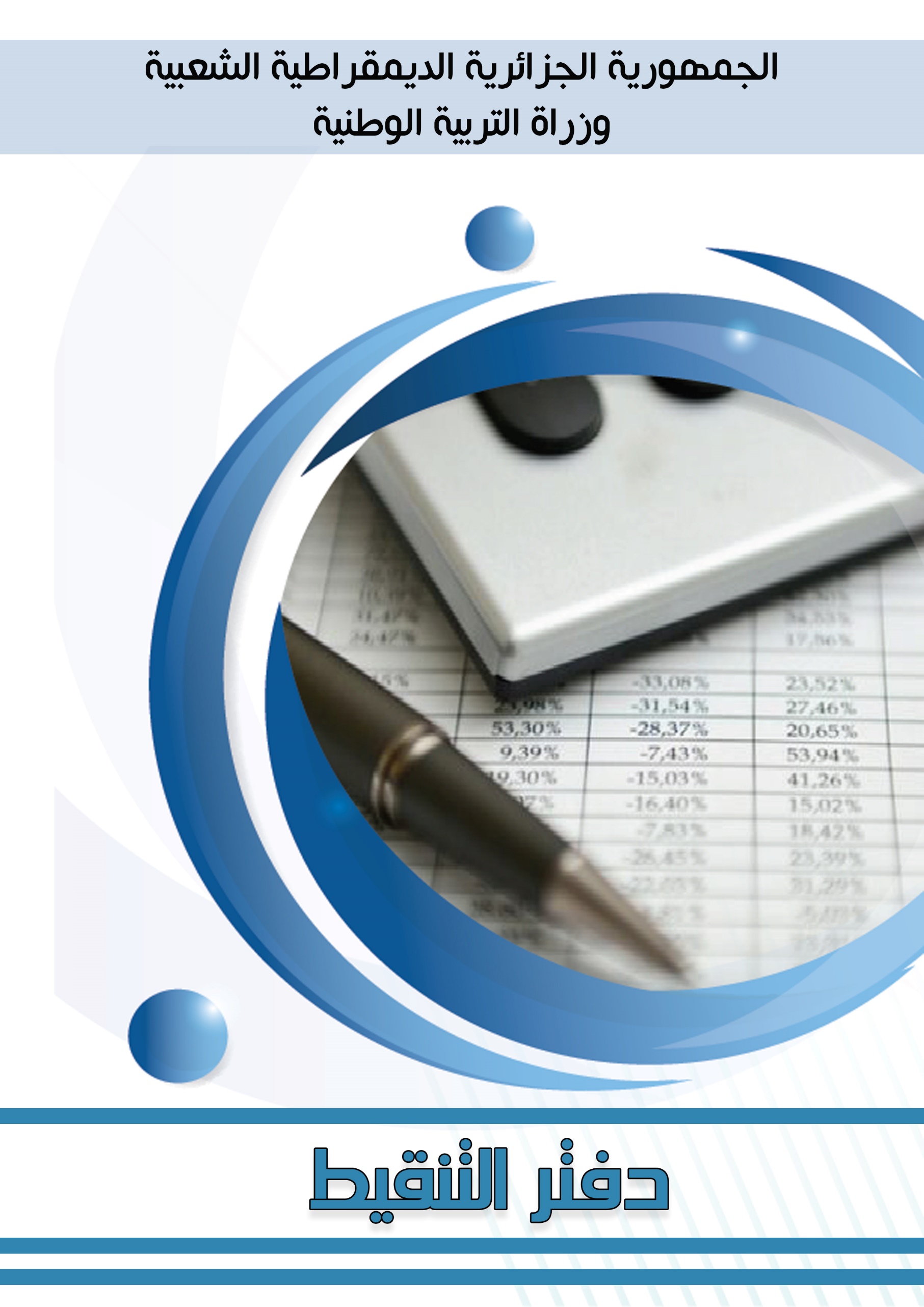 اللقب: الاسم: عنوان السكن:                     الولاية:تاريخ ومكان الازدياد :                                    الولاية : الحالة العائلية :   رقم الهاتف الشخصي :تاريخ ومكان أول تعيين كأستاذ(ة) :تاريخ الترسيم :اسم المؤسسة الحالية : تاريخ التعيين بالمؤسسة الحالية :رقم بطاقة التعريف الوطنية :                                  سلمت بتاريخ :نوع الزمرة الدموية : رقم الحساب البريدي :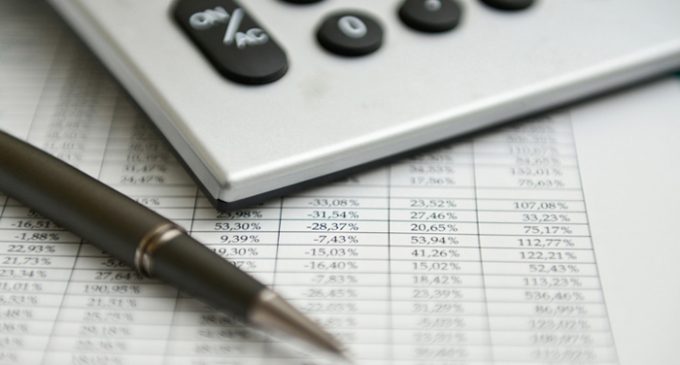 المعدلالاختبارالتقويم/40الفروضالفروضمعدل التقويم المستمرالتقويم المستمرالتقويم المستمرالتقويم المستمرالتقويم المستمرالتقويم المستمرالتقويم المستمراللقب والاسمالرقمف2ف1الوظائفالوظائفالوظائفالسلوكالمشاركةالكراس0102030405060708091011121314151617181920212223242526272829303132333435363738394041424344المعدلالاختبارالتقويم/40الفروضالفروضمعدل التقويم المستمرالتقويم المستمرالتقويم المستمرالتقويم المستمرالتقويم المستمرالتقويم المستمرالتقويم المستمراللقب والاسمالرقمف2ف1الوظائفالوظائفالوظائفالسلوكالمشاركةالكراس0102030405060708091011121314151617181920212223242526272829303132333435363738394041424344المعدلالاختبارالتقويم/40الفروضالفروضمعدل التقويم المستمرالتقويم المستمرالتقويم المستمرالتقويم المستمرالتقويم المستمرالتقويم المستمرالتقويم المستمراللقب والاسمالرقمف2ف1الوظائفالوظائفالوظائفالسلوكالمشاركةالكراس0102030405060708091011121314151617181920212223242526272829303132333435363738394041424344المعدلالاختبارالتقويم/40الفروضالفروضمعدل التقويم المستمرالتقويم المستمرالتقويم المستمرالتقويم المستمرالتقويم المستمرالتقويم المستمرالتقويم المستمراللقب والاسمالرقمف2ف1الوظائفالوظائفالوظائفالسلوكالمشاركةالكراس0102030405060708091011121314151617181920212223242526272829303132333435363738394041424344المعدلالاختبارالتقويم/40الفروضالفروضمعدل التقويم المستمرالتقويم المستمرالتقويم المستمرالتقويم المستمرالتقويم المستمرالتقويم المستمرالتقويم المستمراللقب والاسمالرقمف2ف1الوظائفالوظائفالوظائفالسلوكالمشاركةالكراس0102030405060708091011121314151617181920212223242526272829303132333435363738394041424344المعدلالاختبارالتقويم/40الفروضالفروضمعدل التقويم المستمرالتقويم المستمرالتقويم المستمرالتقويم المستمرالتقويم المستمرالتقويم المستمرالتقويم المستمراللقب والاسمالرقمف2ف1الوظائفالوظائفالوظائفالسلوكالمشاركةالكراس0102030405060708091011121314151617181920212223242526272829303132333435363738394041424344المعدلالاختبارالتقويم/40الفروضالفروضمعدل التقويم المستمرالتقويم المستمرالتقويم المستمرالتقويم المستمرالتقويم المستمرالتقويم المستمرالتقويم المستمراللقب والاسمالرقمف2ف1الوظائفالوظائفالوظائفالسلوكالمشاركةالكراس0102030405060708091011121314151617181920212223242526272829303132333435363738394041424344المعدلالاختبارالتقويم/40الفروضالفروضمعدل التقويم المستمرالتقويم المستمرالتقويم المستمرالتقويم المستمرالتقويم المستمرالتقويم المستمرالتقويم المستمراللقب والاسمالرقمف2ف1الوظائفالوظائفالوظائفالسلوكالمشاركةالكراس0102030405060708091011121314151617181920212223242526272829303132333435363738394041424344المعدلالاختبارالتقويم/40الفروضالفروضمعدل التقويم المستمرالتقويم المستمرالتقويم المستمرالتقويم المستمرالتقويم المستمرالتقويم المستمرالتقويم المستمراللقب والاسمالرقمف2ف1الوظائفالوظائفالوظائفالسلوكالمشاركةالكراس0102030405060708091011121314151617181920212223242526272829303132333435363738394041424344المعدلالاختبارالتقويم/40الفروضالفروضمعدل التقويم المستمرالتقويم المستمرالتقويم المستمرالتقويم المستمرالتقويم المستمرالتقويم المستمرالتقويم المستمراللقب والاسمالرقمف2ف1الوظائفالوظائفالوظائفالسلوكالمشاركةالكراس0102030405060708091011121314151617181920212223242526272829303132333435363738394041424344المعدلالاختبارالتقويم/40الفروضالفروضمعدل التقويم المستمرالتقويم المستمرالتقويم المستمرالتقويم المستمرالتقويم المستمرالتقويم المستمرالتقويم المستمراللقب والاسمالرقمف2ف1الوظائفالوظائفالوظائفالسلوكالمشاركةالكراس0102030405060708091011121314151617181920212223242526272829303132333435363738394041424344المعدلالاختبارالتقويم/40الفروضالفروضمعدل التقويم المستمرالتقويم المستمرالتقويم المستمرالتقويم المستمرالتقويم المستمرالتقويم المستمرالتقويم المستمراللقب والاسمالرقمف2ف1الوظائفالوظائفالوظائفالسلوكالمشاركةالكراس0102030405060708091011121314151617181920212223242526272829303132333435363738394041424344